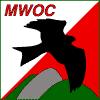 Treasurer and Membership Secretary                    Robert Griffiths `	Morawel,Tel:  01970 624 492			Bryn Hendre					WaunfawrEmail:					Aberystwyth  brynhendre@hotmail.co.uk			SY23 3PPMWOC  MEMBERSHIP APPLICATION 2015This will include British Orienteering and Welsh Orienteering Association. Membership will be recorded on computers by all 3 organisations and not released elsewhere.   If you have any objection to this then please let me know when joining. MEMBERS REJOIN THROUGH British OrienteeringSenior is aged 21 or over on 31st Dec.  Junior is aged 20 or under on 31st Dec. Members may join after 1 September in the previous year. Name (s)				Date of Birth	Senior	Junior	  							£10	£4                            ……………………………………                    ………..	…….      …….                  ……………………………………                    ………..	…….      …….                  ……………………………………                   ………..	…….      …….                  ……………………………………                  ………..	…….      …….                  Address   …………………………………………………………………………………………………………………………………………………………………………………………………………………………….    ……………………………………Post Code …………………………..Tel Number ………………		Mobile…………………. Email……………………………………..Treasurer and Membership Secretary                    Robert Griffiths `	Morawel,Tel:  01970 624 492			Bryn Hendre					WaunfawrEmail:					Aberystwyth  brynhendre@hotmail.co.uk			SY23 3PPMWOC  MEMBERSHIP APPLICATION 2015This will include British Orienteering and Welsh Orienteering Association. Membership will be recorded on computers by all 3 organisations and not released elsewhere.   If you have any objection to this then please let me know when joining. MEMBERS REJOIN THROUGH British Orienteering Senior is aged 21 or over,  Junior is aged 20 or under on 31st Dec. Members may join after 1 September in the previous year. Name (s)			           Date of Birth         Senior     Junior  							£10	£4                          ……………………………………               ………..              …….      …….                  ……………………………………                ………..		……      …….                  ……………………………………                 ……..		……      …….                  ……………………………………                ………..	              …….      …….                  Address   …………………………………………………………………………………………………………………………………………………………………………………………………………………………….    ……………………………………Post Code …………………………..Tel Number ………………		Mobile…………………. Email……………………………………..